July 2023TO:	The Police and Crime Commissioner, Chief Constable, Deputy Chief Constable, Assistant Chief Constable, Director of Finance and Chief Finance OfficerCopy to:	Senior Officers/Staff		OPCC Staff		Press Dear Sir/Madam,A meeting of the Policing Accountability Board will be held on the 17th July  at Gwernyfed High School for the transaction of the business on the attached agenda. Community representatives have been invited to attend the meeting.  Public representatives will be in attendance at the meeting, however, should you wish to also attend, please contact Ellen Jones on opcc@dyfed-powys.police.uk  who will provide you with the necessary information.Yours sincerely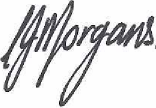 Carys MorgansChief Executive Policing Accountability Board AgendaDate: 17th July 2023Time: 10:00 – 13:00Location:   Gwernyfed High School, PowysMeeting Chaired by: PCC Dafydd LlywelynPart 1Apologies and Introductions (Chair)Community Questions……………………………………………………..50 minsForce contribution to National Measures……….….……………………..20 minsForce Performance Against Priority 1: Victims are supported ………………………………………………………………………30 minsBreak…………………………………….…………………………………………10 minsPart 2 Minutes of previous meeting and matters arising   …………..………….5 mins Matters arising from Policing Board scrutiny focus themes (by exception)	………………………………………………….…………………………… 10 minsFinance…………………………………………………………………….20 minsAny Other Business ………………………………………………………. 15 mins Review of Actions ……………………….…………………………..…… 5 minsNext meeting: October 2023 